Степень износа основных фондовна конец года, %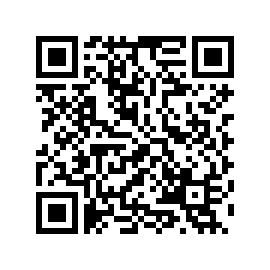 2021 годВсего по области30,7в том числе по основным видам экономической деятельности:Сельское, лесное хозяйство, охота, рыболовство и рыбоводство34,5Добыча полезных ископаемых36,6Обрабатывающие производства56,4Обеспечение электрической энергией, газом и паром; кондиционирование воздуха54,4Водоснабжение; водоотведение, организация сбора и утилизации отходов, деятельность по ликвидации загрязнений29,7Строительство42,5Торговля оптовая и розничная; ремонт автотранспортных средств и мотоциклов49,2Транспортировка и хранение24,5Деятельность гостиниц и предприятий общественного питания36,8Деятельность в области информации и связи53,5Деятельность финансовая и страховая34,6Деятельность по операциям с недвижимым имуществом24,9Деятельность профессиональная, научная и техническая51,0Деятельность административная и сопутствующие дополнительные услуги47,0Государственное управление и обеспечение военной безопасности; социальное обеспечение25,7Образование43,5Деятельность в области здравоохранения и социальных услуг55,5Деятельность в области культуры, спорта, организации досуга и развлечений46,4Предоставление прочих видов услуг39,8